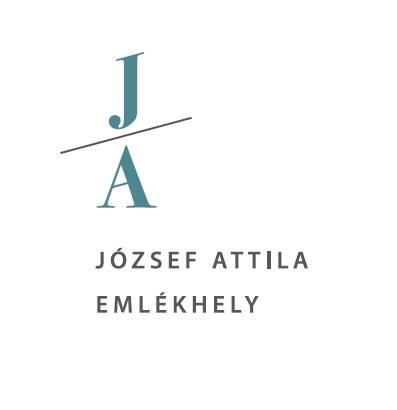 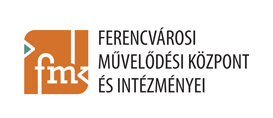 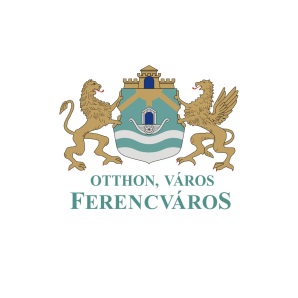 „Rejtelmek, ha zengenek…” – VIII. Ferencvárosi József Attila VersfesztiválJelentkezési lapJelentkezési határidő: 2020. március 7.Név:Életkor:Lakcím:E-mail:Telefon:Iskola neve:Választott versek egy mai magyar és egy klasszikus magyar költő verse:……………………………………………………………………………………………….……………………………………………………………………………………………….Kategória (karikázza be a megfelelőt):•általános iskolás (1-4. osztályig)• általános iskolás (5-8. osztályig)• középiskolás (9-12. osztályig)• felnőtt (19-65 éves korig)• nyugdíjas (65 éves kor felett)Kérjük, a jelentkezési lapokat szíveskedjenek a József Attila Emlékhelyre (1095 Budapest, Gát utca 3.) személyesen eljuttatni vagy elküldeni a losonczy.attila@fmkportal.hu e-mailre!Az előválogatók március 17-18-19-én lesznek a Ferencvárosi Művelődési Központban.1096 Budapest, Haller u. 27. telefon: +361 216-1300A meghallgatás időpontjáról a résztvevők e-mailben vagy telefonon kapnak értesítést.